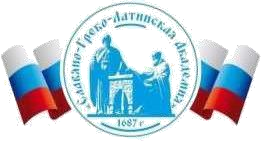 Автономная Некоммерческая Организация Высшего Образования«Славяно-Греко-Латинская Академия»РАБОЧАЯ ПРОГРАММА ДИСЦИПЛИНЫБ1.О.13 Статистиканаправления подготовки 38.03.02 Менеджментнаправленность (профиль) «Управление бизнесом»Москва, 2022 г.Разработчик: Харченко Н.П., доцент кафедры менеджмента Проведена экспертиза РПУД.  Члены экспертной группы: Председатель:  Панкратова О. В. - председатель УМК института экономики и управления. Члены комиссии:  Пучкова Е. Е. - член УМК института экономики и управления, и.о. замдиректора по учебной работе; Воронцова Г.В. - член УМК института экономики и управления, доцент кафедры менеджмента. Представитель организации-работодателя: Ларский Е.В. - главный менеджер по работе с ВУЗами и молодыми специалистами АО «КОНЦЕРН ЭНЕРГОМЕРА» Экспертное заключение: РПУД по дисциплине Б1.О.13 «Статистика» образовательной программы высшего образования «Управление бизнесом» по направлению подготовки 38.03.02 Менеджмент соответствует требованиям законодательства в области образования. Протокол заседания Учебно-методической комиссии от «22» апреля 2022 г. протокол № 5 1. Цель и задачи освоения дисциплиныЦелью освоения дисциплины является формирование части общепрофессиональных (ОПК-2) компетенций будущего бакалавра по направлению подготовки 38.03.02 «Менеджмент». Основная цель курса Б1.О.13 Статистика заключается в формировании у будущих бакалавров теоретических знаний и практических навыков в области современной статистики. Задачами освоения дисциплины являются: получить представление о сущности и области применения статистического учета; научиться организовать статистическое наблюдение и обрабатывать статистические данные; освоить важнейшие методы статистического анализа; овладеть методологией исчисления статистических показателей, отображающих социальные и экономические процессы, понимать их сущность и взаимосвязь; получить практические навыки анализа статистической информации и научиться формулировать выводы, необходимые для принятия управленческих решений и осуществления практической деятельности. 2. Место дисциплины в структуре образовательной программыДисциплина «Статистика» относится к дисциплинам обязательной части. 3. Перечень планируемых результатов обучения по дисциплине, соотнесённых с планируемыми результатами освоения образовательной программы4. Объем учебной дисциплины и формы контроля *  	* 	Дисциплина 	предусматривает 	применение 	электронного 	обучения, 	дистанционных образовательных технологий  5. Содержание дисциплины, структурированное по темам (разделам) с указанием количества часов и видов занятий6. Фонд оценочных средств для проведения текущего контроля успеваемости и промежуточной аттестации обучающихся по дисциплинеФонд оценочных средств (ФОС) по дисциплине базируется на перечне осваиваемых компетенций с указанием индикаторов их достижения. ФОС обеспечивает объективный контроль достижения запланированных результатов обучения по дисциплине.  ФОС по дисциплине включает в себя:  описание критериев оценивания компетенции на различных этапах их формирования, шкал оценивания; типовые оценочные средства, необходимые для оценки результатов обучения по дисциплине и уровня сформированности компетенций.   Методические материалы, определяющие процедуры оценивания результатов обучения по дисциплине, включаются в методические указания. ФОС являются приложением к данной программе дисциплины. 7. Методические указания для обучающихся по освоению дисциплиныПриступая к работе, каждый студент должен принимать во внимание следующие положения: дисциплина построена по тематическому принципу, каждая тема представляет собой логически завершенный раздел; лекционный материал посвящен рассмотрению ключевых, базовых положений курсов и разъяснению учебных заданий, выносимых на самостоятельную работу студентов; практические занятия проводятся с целью закрепления усвоенной информации, приобретения навыков ее применения при решении практических задач в соответствующей предметной области; самостоятельная работа студентов направлена на самостоятельное изучение дополнительного материала, подготовку к практическим занятиям, а также выполнения всех видов самостоятельной работы; для успешного освоения дисциплины, необходимо выполнить все виды самостоятельной работы, используя рекомендуемые источники информации. 8. Учебно-методическое и информационное обеспечение дисциплины  8.1. Перечень основной и дополнительной литературы, необходимой для освоения дисциплины  8.1.1. Перечень основной литературы:  1. Илышев, А.М. Общая теория статистики Электронный ресурс : учебник / А.М. Илышев. - Общая теория статистики,2020-10-10. - Москва : ЮНИТИ-ДАНА, 2017. - 535 c. - Книга находится в базовой версии ЭБС IPRbooks. - ISBN 978-5-238-01446-3, экземпляров неограничено 2. Коник, Н. В. Общая теория статистики Электронный ресурс : Учебное пособие / Н. В. Коник. - Общая теория статистики,2020-02-05. - Саратов : Научная книга, 2019. - 159 с. - Книга находится в премиум-версии ЭБС IPR BOOKS. - ISBN 978-5-9758-1809-6, экземпляров неограничено Ловцов, Д.А.<BR>&nbsp;&nbsp;&nbsp; Основы статистики Электронный ресурс : учебное пособие / Л.С. Паршинцева / М.В. Богданова / Д.А. Ловцов ; ред. Д.А. Ловцов. - Основы статистики,2021-02-09. - Москва : Российский государственный университет правосудия, 2017. - 160 c. - Книга находится в базовой версии ЭБС IPRbooks. - ISBN 978-5-93916-576-1, экземпляров неограничено Соян, Ш. Ч. Социально-экономическая статистика Электронный ресурс / Соян Ш. Ч., Хертек Ш. В. : учебное пособие. - Кызыл : ТувГУ, 2019. - 91 с., экземпляров неограничено Яшкова, Н. В. Общая теория статистики Электронный ресурс / Яшкова Н. В. : учебнометодическое пособие. - Самара : СамГУПС, 2020. - 110 с. - ISBN 978-5-6044457-2-3, экземпляров неограничено 8.1.2. Перечень дополнительной литературы:  Гусаров, В. М. Общая теория статистики : Учебное пособие / Гусаров В. М. - Москва : ЮНИТИ-ДАНА, 2012. - 207 с. - Книга находится в базовой версии ЭБС IPRbooks. - ISBN 978-5-238-01367-1 Лосева, О. В. Общая теория статистики для бакалавров экономики и менеджмента : Учебное пособие / Лосева О. В. - Саратов : Вузовское образование, 2014. - 94 с. - Книга находится в базовой версии ЭБС IPRbooks. Социально-экономическая статистика : учебник для бакалавров / [М.Р. Ефимова, А.С. Аброскин, С.Г. Бычкова и др.] ; под ред. М.Р. Ефимовой. - 2-е изд., прераб. и доп. - М. : Юрайт, 2013. - 591 с. : ил. -  (Бакалавр. Углубленный курс). - На учебнике гриф: Доп.УМО. - Библиогр.: с. 582-584. - ISBN 978-5-9916-2500-5 Шеремет, Н. М. Общая теория статистики : Учебник / Шеремет Н. М. - Москва : Учебнометодический центр по образованию на железнодорожном транспорте, 2013. - 360 с. - Книга находится в базовой версии ЭБС IPRbooks. - ISBN 978-5-89035-655-0 Громыко, Г.Л. Теория статистики: Практикум / Г.Л. Громыко. - М.: Инфра-М, 2018. - 544 c. Долгова В. Н., Медведева Т. Ю. Теория статистики. Учебник и практикум для академического бакалавриата. М.: Юрайт, 2019. - 246 с. Долгова, В. Н.  Статистика : учебник и практикум / В. Н. Долгова, Т. Ю. Медведева. — 2-е изд., перераб. и доп. — Москва : Издательство Юрайт, 2022. — 626 с.  Дудин М. Н., Лясников Н. В., Лезина М. Л. Социально-экономическая статистика. Учебник и практикум. М.: Юрайт, 2019. - 234 с. Дудин, М. Н. Статистика : учебник и практикум для академического бакалавриата / М. Н. Дудин, Н. В. Лясников, М. Л. Лезина. — Москва : Издательство Юрайт, 2019. — 374 с. 8.2. Перечень учебно-методического обеспечения по дисциплине  Статистика: учебно-методическое пособие. Ч1. Направление подготовки 38.03.02 - Менеджмент /2022 – [Электронная версия] Статистика: учебно-методическое пособие. Ч2. Направление подготовки 38.03.02 - Менеджмент /2022 – [Электронная версия] Статистика: метод. указания по организации самостоятельной работы : Направление подготовки 38.03.02 - Менеджмент /2022 – [Электронная версия]  8.3. Перечень ресурсов информационно-телекоммуникационной сети «Интернет», необходимых для освоения дисциплины http://biblioclub.ru (Сайт ЭБС «Университетская библиотека онлайн» ) http://biblioclub.ru (Сайт ЭБС «Университетская библиотека онлайн» ) Информационная справочная система ГАРАНТ.РУ // Режим доступа:   http://www.garant.ru/ Информационная справочная система КонсультантПлюс. // Режим доступа:  http://www.consultant.ru Профессиональная база данных «Всероссийская система данных о компаниях и бизнесе «За честный бизнес»  // Режим доступа: https://zachestnyibiznes.ru Профессиональная база данных Росстата	// Режим доступа: http://www.gks.ru/wps/wcm/connect/rosstat_main/rosstat/ru/statistics/databases/  9. Перечень информационных технологий, используемых при осуществлении образовательного процесса по дисциплине, включая перечень программного обеспечения и информационных справочных системПри реализации дисциплины используется компьютерная техника для демонстрации презентационных мультимедийных материалов.   Информационно-справочные и информационно-правовые системы, используемые при изучении дисциплины: Программное обеспечение: 10. Описание материально-технической базы, необходимой для осуществления образовательного процесса по дисциплине11.  Особенности освоения дисциплины  лицами с ограниченными возможностями здоровьяОбучающимся с ограниченными возможностями здоровья предоставляются специальные учебники, учебные пособия и дидактические материалы, специальные технические средства обучения коллективного и индивидуального пользования, услуги ассистента (помощника), оказывающего обучающимся необходимую техническую помощь, а также услуги сурдопереводчиков и тифлосурдопереводчиков. Освоение дисциплины обучающимися с ограниченными возможностями здоровья может быть организовано совместно с другими обучающимися, а также в отдельных группах. Освоение дисциплины обучающимися с ограниченными возможностями здоровья осуществляется с учетом особенностей психофизического развития, индивидуальных возможностей и состояния здоровья. В целях доступности получения высшего образования по образовательной программе лицами с ограниченными возможностями здоровья при освоении дисциплины обеспечивается: 1) для лиц с ограниченными возможностями здоровья по зрению: присутствие ассистента, оказывающий студенту необходимую техническую помощь с учетом индивидуальных особенностей (помогает занять рабочее место, передвигаться, прочитать и оформить задание, в том числе, записывая под диктовку), письменные задания, а также инструкции о порядке их выполнения оформляются увеличенным шрифтом, специальные учебники, учебные пособия и дидактические материалы (имеющие крупный шрифт или аудиофайлы), индивидуальное равномерное освещение не менее 300 люкс, при необходимости студенту для выполнения задания предоставляется увеличивающее устройство; 2) для лиц с ограниченными возможностями здоровья по слуху: присутствие ассистента, оказывающий студенту необходимую техническую помощь с учетом индивидуальных особенностей (помогает занять рабочее место, передвигаться, прочитать и оформить задание, в том числе, записывая под диктовку), обеспечивается наличие звукоусиливающей аппаратуры коллективного пользования, при необходимости обучающемуся предоставляется звукоусиливающая аппаратура индивидуального пользования; обеспечивается надлежащими звуковыми средствами воспроизведения информации; 3) для лиц с ограниченными возможностями здоровья, имеющих нарушения опорнодвигательного аппарата (в том числе с тяжелыми нарушениями двигательных функций верхних конечностей или отсутствием верхних конечностей): письменные задания выполняются на компьютере со специализированным программным обеспечением или надиктовываются ассистенту; по желанию студента задания могут выполняться в устной форме. 12. Особенности реализации дисциплины с применением дистанционных образовательных технологий и электронного обучения Согласно части 1 статьи 16 Федерального закона от 29 декабря 2012 г. № 273-ФЗ «Об образовании в Российской Федерации» под электронным обучением понимается организация образовательной деятельности с применением содержащейся в базах данных и используемой при реализации образовательных программ информации и обеспечивающих ее обработку информационных технологий, технических средств, а также информационно-телекоммуникационных сетей, обеспечивающих передачу по линиям связи указанной информации, взаимодействие обучающихся и педагогических работников. Под дистанционными образовательными технологиями понимаются образовательные технологии, реализуемые в основном с применением информационно-телекоммуникационных сетей при опосредованном (на расстоянии) взаимодействии обучающихся и педагогических работников. Реализация дисциплины может быть осуществлена с применением дистанционных образовательных технологий и электронного обучения полностью или частично. Компоненты УМК дисциплины (рабочая программа дисциплины, оценочные и методические материалы, формы аттестации), реализуемой с применением дистанционных образовательных технологий и электронного обучения, содержат указание на их использование.  При организации образовательной деятельности с применением дистанционных образовательных технологий и электронного обучения могут предусматриваться асинхронный и синхронный способы осуществления взаимодействия участников образовательных отношений посредством информационно-телекоммуникационной сети «Интернет». При применении дистанционных образовательных технологий и электронного обучения в расписании по дисциплине указываются: способы осуществления взаимодействия участников образовательных отношений посредством информационно-телекоммуникационной сети «Интернет» (ВКС-видеоконференцсвязь, ЭТ – электронное тестирование); ссылки на электронную информационно-образовательную среду, на образовательные платформы и ресурсы иных организаций, к которым предоставляется открытый доступ через информационно-телекоммуникационную сеть «Интернет»; для синхронного обучения - время проведения онлайн-занятий и преподаватели; для асинхронного обучения - авторы онлайн-курсов.  При организации промежуточной аттестации с применением дистанционных образовательных технологий и электронного обучения используются Методические рекомендации по применению технических средств, обеспечивающих объективность результатов при проведении промежуточной и государственной итоговой аттестации по образовательным программам высшего образования - программам бакалавриата, программам специалитета и программам магистратуры с применением дистанционных образовательных технологий (Письмо Минобрнаки России от 07.12.2020 г. № МН-19/1573-АН "О направлении методических рекомендаций"). Реализация дисциплины с применением электронного обучения и дистанционных образовательных технологий осуществляется с использованием электронной информационно-образовательной среды, к которой обеспечен доступ обучающихся через информационно-телекоммуникационную сеть «Интернет», или с использованием ресурсов иных организаций, в том числе платформ, предоставляющих сервисы для проведения видеоконференций, онлайн-встреч и дистанционного обучения (Bigbluebutton, Microsoft Teams, а также с использованием возможностей социальных сетей для осуществления коммуникации обучающихся и преподавателей. Учебно-методическое обеспечение дисциплины, реализуемой с применением электронного обучения и дистанционных образовательных технологий, включает представленные в электронном виде рабочую программу, учебно-методические пособия или курс лекций, методические указания к выполнению различных видов учебной деятельности обучающихся, предусмотренных дисциплиной, и прочие учебно-методические материалы, размещенные в информационно-образовательной среде. СОГЛАСОВАНОДиректор Института _______________________,кандидат философских наук_______________________Одобрено:Решением Ученого Советаот «22» апреля 2022 г. протокол № 5УТВЕРЖДАЮРектор АНО ВО «СГЛА»_______________ Храмешин С.Н.Направление подготовки38.03.02 МенеджментНаправленность (профиль)Управление бизнесомКафедрамеждународных отношений и социально-экономических наукФорма обученияГод начала обученияОчная2022Реализуется в семестре1, курс 1Код,формулировка компетенцииКод,формулировка индикатораПланируемые результаты обучения по дисциплине, характеризующие этапы формирования компетенций,индикаторовОПК-2 –Способен осуществлять сбор, обработку и анализ данных, необходимых для решения поставленных управленческих задач, с использованием современногоинструментария и интеллектуальных информационно-аналитических системИД-2 ОПК-2 Осуществляет сбор, обработку и статистический анализ данных, необходимых для решения поставленных управленческих задач, с использованием современного инструментария и интеллектуальных информационно-аналитических систем опираясь на знания статистических методов осуществляет обработку и анализ данных, необходимых для расчета социально- и финансово-экономических показателей с целью решения поставленных управленческих задач Объем занятий: 5 з.е. 135 астр. ч. ОФО, в астр. часах Контактная работа 54,0 Лекции/из них практическая подготовка 27,0/- Практических занятий/из них практическая подготовка 27,0/- Лабораторных работ/из них практическая подготовка - Самостоятельная работа 40,5 Формы контроля Экзамен 40,5 № Раздел (тема) дисциплины и краткое содержание Реализуемые компетенции, индикаторы очная форма очная форма очная форма № Раздел (тема) дисциплины и краткое содержание Реализуемые компетенции, индикаторы Контактная работа обучающихся с преподавателем /из них в форме практической подготовки, часов Контактная работа обучающихся с преподавателем /из них в форме практической подготовки, часов Контактная работа обучающихся с преподавателем /из них в форме практической подготовки, часов Самостоя тельная работа, часов № Раздел (тема) дисциплины и краткое содержание Реализуемые компетенции, индикаторы Лекции Практи ческие занятия Лабора торные работы Самостоя тельная работа, часов 1 Предмет, метод и задачи статистики Понятие статистики и краткие сведения из ее истории  Предмет и метод статистики  Основные категории статистики Нормативно-правовые основы организации статистики ИД-2. ОПК-2 - - - 2,0 2  Статистическое наблюдение  Статистическая информация и ее распространение;   Статистическое наблюдение: понятие, программно-методологические и организационные вопросы; Формы, виды и способы наблюдения; 4. Точность и контроль статистического наблюдения ИД-2. ОПК-2 1,5 1,5 - 2,0 3 Сводка и группировка материалов статистического наблюдения  Понятие сводки и группировки, их задачи.    Виды сводки и группировки. Принципы построения статистических группировок.  Ряды распределения и их графическое изображение. Статистические таблицы ИД-2. ОПК-2 1,5 1,5 - 2,0 4 Абсолютные и относительные статистические величины  Понятие и единицы измерения абсолютных величин.   Понятие, значение и формы выражения относительных величин. Виды относительных величин ИД-2. ОПК-2 1,5 1,5 - 2,0 5  Средние величины и показатели вариации  Сущность и основные условия применения средних величин.    Средняя арифметическая, ее виды и техника исчисления.  Средняя гармоническая и другие виды средних величин. Показатели вариации ИД-2. ОПК-2 1,5 1,5 - 2,0 6 Выборочное наблюдение  1. Понятие о выборочном наблюдении, его задачи.   Ошибки выборки. Распространение выборочных результатов на генеральную совокупность. Определение численности выборочной совокупности ИД-2. ОПК-2 1,5 1,5 - 2,0 7 Статистическое изучение динамики  1. Виды рядов динамики и правила их построения.   Статистические показатели анализа рядов динамики.  Средние показатели динамики.  Статистические методы анализа основной тенденции развития ИД-2. ОПК-2 1,5 1,5 - 2,0 8 Экономические индексы  1. Понятие и виды индексов.    2. Индивидуальные и сводные индексы количественных показателей в агрегатной форме.  3. Индивидуальные и сводные индексы качественных показателей в агрегатной форме. Индексы средних величин.  Базисные и цепные индексы.  Система взаимосвязанных индексов. Индексный факторный анализ ИД-2. ОПК-2 1,5 1,5 - 2,0 9 Статистика населения  Объект наблюдения статистики населения и источники информации о населении.  Статистическое изучение состава населения.  Понятие и основные показатели естественного и механического движения населения. ИД-2. ОПК-2 1,5 1,5 - 2,0 10 Статистика рынка труда 1. Основные категории и определения в статистическом наблюдении за рынком труда 2. Статистическое изучение естественного и механического движения трудовых ресурсов 3. Статистический анализ занятости населения 4. Статистический анализ безработицыИД-2. ОПК-2 1,5 1,5 - 2,0 11 Статистика труда и заработной платы  1. Статистическое изучение численности и состава работников 2. Показатели движения рабочей силы.  Статистика использования рабочего времени Статистика производительности труда.  Статистика оплаты труда. ИД-2. ОПК-2 3,0 3,0 - 4,0 12 Статистика национального богатства  1. Понятие и состав национального богатства Статистическое изучение состава основных фондов Статистическое изучение движения и состояния основных фондов  Статистический анализ использования основных фондов  Статистическое изучение структуры оборотных средств Статистический анализ использования оборотных средств  ИД-2. ОПК-2 1,5 1,5 - 2,0 13 Система национальных счетов  1. Понятие и содержание системы национальных счетов (СНС);   2. Система показателей результатов экономической деятельности в СНС 3. Методология составления и анализа национальных счетов ИД-2. ОПК-2 1,5 1,5 - 4,0 14 Статистика производства товаров и услуг  Макроэкономические показатели производства товаров и услуг, их взаимосвязь.  Методы исчисления ВВП.  Отраслевые особенности статистики производства товаров и услуг. ИД-2. ОПК-2 1,5 1,5 - 2,0 15 Статистика уровня жизни населения  1. Понятие и составляющие уровня жизни населения;    система показателей уровня жизни населения; статистическое изучение доходов населения; система показателей расходов и потребления населения; статистика социальных условий жизни и обслуживания населения. ИД-2. ОПК-2 1,5 1,5 - 2,5 16 Статистика государственных и корпоративных финансов  1. Бюджетная система как объект статистического изучения.   ИД-2. ОПК-2 1,5 1,5 - 2,0 2. Система  показателей государственного бюджета и методы их статистического анализа. 3.  Статистика финансов предприятий (организаций).  4. Статистическое изучение формирования финансовых ресурсов, прибыли и рентабельности.  5. Статистика издержек производства. 17 Статистика денежного обращения и банковской деятельности  1. Статистическое изучение показателей денежного обращения.     2. Система показатели банковской статистики Статистическое изучение кредитных операций. Статистика сберегательного дела. ИД-2. ОПК-2 1,5 1,5 - 2,0 18 Статистика биржевой деятельности и страхового рынка  Система показателей и статистические методы изучения рынка ценных бумаг.   Статистическое изучение деятельности фондовых бирж. Статистика страхования и страхового рынка. ИД-2. ОПК-2 1,5 1,5 - 2,0 ИТОГО за 1 семестр2727-40,51 Официальный сайт библиотеки АНОВО СГЛА. 2 http://www.consultant.ru – Официальный сайт Консультант плюс 3 http:// www.gks.ru – Официальный сайт Федеральной службы государственной статистики Российской Федерации  1Лицензионное программное обеспечение:1. Microsoft Office Standard 2013. Базовый пакет программ Microsoft Office (Word, Excel, PowerPoint)2Лицензионное программное обеспечение: Statistica Base for Windows 12/10 продукт предназначен для анализа данных, визуализации, прогнозирования и проведения многих других видов статистического анализа. Программа используется в таких сферах, как производство, электроэнергетика, нефтехимическая промышленность, фармацевтика, полупроводники, пищевая, автомобильная, страхование, оборудование и т.д. телекоммуникационная индустрииЛекционные занятия Учебная аудитория для проведения учебных занятий, оснащенная мультимедийным оборудованием и техническими средствами обучения Практические занятия Учебная аудитория для проведения учебных занятий, оснащенная мультимедийным оборудованием и техническими средствами обучения Самостоятельная работа Помещение для самостоятельной работы обучающихся оснащенное компьютерной техникой с возможностью подключения к сети «Интернет» и возможностью доступа к электронной информационно-образовательной среде университета 